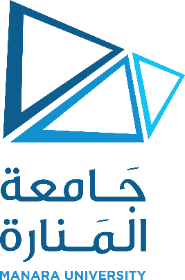      Course DescriptionBank ManagementFaculty of Business AdministrationFaculty of Business AdministrationFaculty of Business AdministrationDepartment of Banking and Financial managementDepartment of Banking and Financial managementCourseBank ManagementBank ManagementPrerequisite:    CBBC203Credit Hours:3Theoretical:2 Practical:2Course Code:	CBBC302DescriptionThe course introduces banking industry and the management challenges. It deals with the history and development of banks, banking regulations, financial bills, bank performance, sources (including deposits and capital), and management of investment and currency, in addition to loan policies and procedures. References